BMW
Corporate CommunicationsInformacja prasowa
Luty 2014
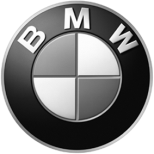 Louis Vuitton tworzy bagaże na miarę dla BMW i8. Przyszłościowa kolekcja z ekstremalnie lekkiego włókna węglowego.Monachium. Wyjątkowe torby podróżne dla wyjątkowego samochodu. Louis Vuitton, pionier w dziedzinie podróżowania w wielkim stylu, stworzył na miarę zestaw bagaży dla najbardziej zaawansowanego technicznie samochodu sportowego – Plug-In Hybrid BMW i8.Innowacyjna seria bagaży obejmuje dwie torby podróżne, jedną torbę na akta oraz torbę na suknie i garnitury. Aby optymalnie wykorzystać przestrzeń, cały komplet bagażowy wykonano na miarę, mieści się więc idealnie we wnętrzu rewolucyjnego BMW i8. „BMW i firmę Louis Vuitton łączy nie tylko wielkie przywiązanie do tradycji, ale także dążenie do ciągłego rozwijania się” – mówi Adrian van Hooydonk, szef ds. designu w BMW Group. „W rewolucyjnym samochodzie sportowym BMW i8 o przywiązaniu do idei inteligentnej konstrukcji świadczy użycie CFK. Z podobnym dążeniem do innowacyjności, estetyki i lekkiej konstrukcji Louis Vuitton stworzył ekskluzywną kolekcję podróżną, która perfekcyjnie pasuje do nowego BMW i8”.Elegancki i nie do pomylenia: designEkskluzywna karbonowa czerń tej serii bagażowej dopasowana jest do barw samochodu BMW i8. Torby uszlachetnia nieomylny znak firmowy Louisa Vuittona: szachownica Damier, a także wygrawerowany laserowo logotyp. Kolory Black i Electric Blue, w jakich wykończono mikrofazową podszewkę toreb, cytują barwy marki BMW. W zgodzie ze stylem modystycznej firmy, wszystkie uchwyty bagaży wykonano z naturalnej, barwionej skóry. Poza torbą na suknie i garnitury, wszystkie torby zdobią skórzane przywieszki na wizytówkę oraz słynne zatrzaski Louisa Vuittona.„Ta seria podróżna odzwierciedla wspólne dla BMW i Louisa Vuittona wartości: kreatywność, techniczną innowację i styl” – wyjaśnia Patrick-Louis-Vuitton, szef działu ds. wyrobów specjalnych w firmie Louis Vuitton i prawnuk założyciela firmy. „Nasi specjaliści w manufakturze byli zachwyceni wyzwaniem, jakie stanowiła ta wyjątkowa kooperacja. Podeszli do niej z najwyższą starannością i dbałością o szczegóły – i stworzyli rzeczywiście luksusowy zestaw podróżny na miarę. Efekty to czyste wcielenie podróżowania w wielkim stylu”.Kierunek – przyszłość: materiałZainspirowani wizjonerskim designem BMW i8, wykonali torby podróżne – podobnie jak BMW zrobiło z kabiną swego sportowego auta – całkowicie z włókien węglowych. Louis Vuitton wykorzystał ten wyjątkowo lekki, a przy tym niezwykle stabilny i mocny, ultranowoczesny materiał, by wytworzyć specjalną tkaninę. Cechuje się ona ekstremalną odpornością na uderzenia, darcie i dziurawienie, a tym samym wyrasta ponad problemy mogące się pojawić w podróży – niezależnie od długości jej trwania i jakie niesie ze sobą wyzwania.Na miarę dla BMW i8 – bagażeEkskluzywny komplet podróżny Louisa Vuittona pasuje jak ulał do BMW i8. Wielka torba podróżna Weekender GM i8, która ma zarówno uchwyty, jak i pas na ramię, jest dopasowana do bagażnika BMW i8, podczas gdy torba na suknie i garnitury Garment Bag i8 doskonale wypełnia tylny schowek samochodu. Wykonana z twardej skorupy aktówka Business Case i8, idealna także do przewożenia laptopa, ma kształt doskonale dopasowany do tylnego siedzenia – na którym idealnie mieści się także mała torba podróżna Weekender PM i8.Kolekcja Louisa Vuittona będzie dostępna na zamówienie od 1 kwietnia w wybranych salonach Louisa Vuittona na całym świecie (Monachium, Mediolan, Londyn, Paryż, Moskwa, Dubaj, Nowy Jork i Los Angeles).Dalsze informacje nt. oficjalnych danych o zużyciu paliwa, emisji CO2 oraz pobieranej energii elektrycznej nowych samochodów osobowych zawarte są w następujących wytycznych: „Leitfaden über Kraftstoffverbrauch, die CO2-Emissionen und den Stromverbrauch neuer Personenkraftwagen” („Wytyczne o zużyciu paliwa, emisji CO2 oraz pobieranej energii elektrycznej nowych samochodów osobowych”), które można otrzymać we wszystkich punktach dealerskich, w Deutsche Automobil Treuhand (DAT), Hellmuth-Hirth-Str. 1, 73760 Ostfinden-Schamhausen, oraz http://www.dat.de (plik pdf 2,7 MB).W przypadku pytań prosimy o kontakt z:Katarzyna Gospodarek, Corporate Communications ManagerTel.: +48 728 873 932, e-mail: katarzyna.gospodarek@bmw.plBMW GroupBMW Group, reprezentowana przez marki BMW, MINI i Rolls-Royce, jest wiodącym producentem samochodów i motocykli w segmencie premium na świecie. Ten międzynarodowy koncern posiada 28 zakładów produkcyjnych i montażowych w 13 krajach oraz międzynarodową sieć sprzedaży z przedstawicielstwami w ponad 140 krajach.W roku 2013 w skali świata BMW Group sprzedała 1,963 mln samochodów i 115 215 motocykli. Przychód przed opodatkowaniem za rok finansowy 2012 wyniósł 7,82 mld euro przy obrocie rzędu 76,85 mld euro. Na dzień 31.12.2012 koncern zatrudniał na całym świecie 105 876 osób.Sukces BMW Group od zawsze polegał na długoterminowej strategii i odpowiedzialnym działaniu. Rozsądna polityka ekologiczna i społecznościowa przez cały łańcuch wartości produktu, odpowiedzialność za produkt oraz zaangażowanie w ochronę zasobów naturalnych to integralna część strategii korporacyjnej firmy. www.bmwgroup.com Facebook: http://www.facebook.com/BMWGroupTwitter: http://twitter.com/BMWGroupYouTube: http://www.youtube.com/BMWGroupviewGoogle+: http://googleplus.bmwgroup.com